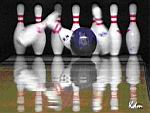 Siege social : M .Robert MOUREAU19 rue Roustaing  Résidence Gambetta  appt 91  33400 TalenceTel : 05 47 47 87 53Talence, le 28 septembre 2017 Compte rendu de la réunion du C.D. du 25/09/2017Présents : Marc Blasco, Nicolle Bouvier, Bernard Daheron , Evelyne Droz,  Claude Hudelot, Raymond Meloni, Robert Moureau.Absents excusés : Jean Pierre Le BrisOuverture de la séance à 19h 15Le Président Moureau ouvre la séance et souhaite la bienvenue aux membres du comité directeur.Robert fait le point du renouvellement des licences. Malgré la fermeture du bowling de Mérignac et les difficultés pour certains de se rendre au bowling de Mériadeck 54 licenciés ont à ce jour renouveler leurs licences.Raymond Méloni confirme ses entretiens avec M Métayer  responsable du bowling de Mériadeck :ouverture de l’accés par les tennis (1 étage de moins !) ,huilage des pistes le matin de chaque ligue ,installation prochaine de casiers.Le bowling a des difficultés pour la mise à jour de ses logiciels. Xavier Levistre responsable de LEXER ne viendra que fin octobre.D’un commun accord avec M.Métayer ,la premiére semaine sera à « blanc ». Raymond signale que le club pourra aligner ses 2 équipes féminines et ses 3 équipes masculines en CDC et  que lors de l’AG il fera le « forcing » sur le CDC PromotionLe prochain comité directeur se tiendra à la maison des associations de Mérignac le 28 janvier 2018 .Séance levée à 20h Le Président Robert Moureau